Practice - Intro to Probability  				Name: _________________________Theoretical vs. Experimental  Explain the meaning of each probability.  Describe a scenario for each probability.Explain the meaning of each probability.  Describe a scenario for each probability.A probability of 0:A probability of 0:A probability of 25%:A probability of 25%:A probability of 0.5:A probability of 0.5:A probability of ¾:A probability of ¾:A probability of 1:A probability of 1:Situation A: Consider the letters in the state of NORTH CAROLINA. Suppose you took each letter of the word and put them into a bag. Find the probability of picking out the following at random.Situation A: Consider the letters in the state of NORTH CAROLINA. Suppose you took each letter of the word and put them into a bag. Find the probability of picking out the following at random.Situation A: Consider the letters in the state of NORTH CAROLINA. Suppose you took each letter of the word and put them into a bag. Find the probability of picking out the following at random.Situation A: Consider the letters in the state of NORTH CAROLINA. Suppose you took each letter of the word and put them into a bag. Find the probability of picking out the following at random.Situation A: Consider the letters in the state of NORTH CAROLINA. Suppose you took each letter of the word and put them into a bag. Find the probability of picking out the following at random.Situation A: Consider the letters in the state of NORTH CAROLINA. Suppose you took each letter of the word and put them into a bag. Find the probability of picking out the following at random.For this situation, what is the event?For this situation, what are the outcomes?For this situation, what is the event?For this situation, what are the outcomes?For this situation, what is the event?For this situation, what are the outcomes?For this situation, what is the event?For this situation, what are the outcomes?For this situation, what is the event?For this situation, what are the outcomes?For this situation, what is the event?For this situation, what are the outcomes?P(choosing an A) P(choosing an A) P(choosing a consonant) P(choosing a consonant) P(choosing a letter)P(choosing a letter)P(choosing a K) P(choosing a K) P(choosing an O or R) P(choosing an O or R) P(choosing a vowel)P(choosing a vowel)Situation B: Use the spinner on the left to answer questions 12 – 20. Write your answer as a fraction, decimal and a percent.Situation B: Use the spinner on the left to answer questions 12 – 20. Write your answer as a fraction, decimal and a percent.Situation B: Use the spinner on the left to answer questions 12 – 20. Write your answer as a fraction, decimal and a percent.Situation B: Use the spinner on the left to answer questions 12 – 20. Write your answer as a fraction, decimal and a percent.Situation B: Use the spinner on the left to answer questions 12 – 20. Write your answer as a fraction, decimal and a percent.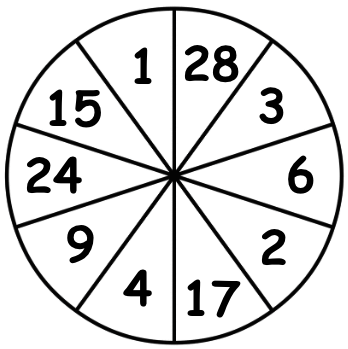 *ALL SECTIONS ARE EQUAL*For this situation, what is the event?For this situation, what are the outcomes?For this situation, what is the event?For this situation, what are the outcomes?For this situation, what is the event?For this situation, what are the outcomes?For this situation, what is the event?For this situation, what are the outcomes?For this situation, what is the event?For this situation, what are the outcomes?*ALL SECTIONS ARE EQUAL*P(even number) P(negative number) P(negative number) P(odd number)P(odd number)*ALL SECTIONS ARE EQUAL*P(multiple of 3) P(factor of 24) P(factor of 24) P(prime number)P(prime number)*ALL SECTIONS ARE EQUAL*You spin the spinner in situation B 50 times.   It landed on 24 ten times.You spin the spinner in situation B 50 times.   It landed on 24 ten times.You spin the spinner in situation B 50 times.   It landed on 24 ten times.You spin the spinner in situation B 50 times.   It landed on 24 ten times.According to the result of the experiment, find the experimental probability of landing on 24.According to the theoretical probability, how many times should the spinner have landed on 24? According to the theoretical probability, how many times should the spinner have landed on 24? Compare the theoretical and experimental probabilities. Situation C:  The following question was asked to survey 6th graders at a Wake County middle school:  What college in North Carolina do you want to attend?  Below are the results.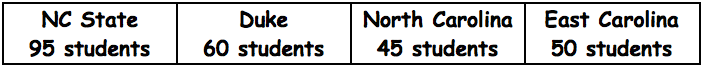 Situation C:  The following question was asked to survey 6th graders at a Wake County middle school:  What college in North Carolina do you want to attend?  Below are the results.Situation C:  The following question was asked to survey 6th graders at a Wake County middle school:  What college in North Carolina do you want to attend?  Below are the results.Situation C:  The following question was asked to survey 6th graders at a Wake County middle school:  What college in North Carolina do you want to attend?  Below are the results.For this situation, what is the event?For this situation, what are the outcomes?For this situation, what is the event?For this situation, what are the outcomes?For this situation, what is the event?For this situation, what are the outcomes?For this situation, what is the event?For this situation, what are the outcomes?Find the probability of a student choosing NC State.Find the probability of a student choosing NC State.Find the probability of a student choosing either East Carolina or Duke. Find the probability of a student choosing either East Carolina or Duke. Find the probability of a student choosing a college that does not have a shade of blue as their school color. Find the probability of a student choosing a college that does not have a shade of blue as their school color. Find the probability of a student choosing a college that is located in the triangle. Find the probability of a student choosing a college that is located in the triangle. Find the probability of the missing outcome.Find the probability of the missing outcome.Find the probability of the missing outcome.Find the probability of the missing outcome. There are three choices of pets to pick out at Pick-A-Pet. You can choose from a dog, cat or hamster.  The probability of getting a dog is 3/8 and the probability of getting a cat is 1/4.  Find the probability of getting a hamster. There are three choices of pets to pick out at Pick-A-Pet. You can choose from a dog, cat or hamster.  The probability of getting a dog is 3/8 and the probability of getting a cat is 1/4.  Find the probability of getting a hamster.There are four types of candy in a bag – starbursts, jolly ranchers, snickers and milky ways. At random, the probability of picking a starburst is 2/5, a jolly rancher is 18% and a milky way is 0.2.  What is the probability of picking a snickers at random?  There are four types of candy in a bag – starbursts, jolly ranchers, snickers and milky ways. At random, the probability of picking a starburst is 2/5, a jolly rancher is 18% and a milky way is 0.2.  What is the probability of picking a snickers at random?  Describe a bag of M&M’s in which each of the following probabilities exists.Describe a bag of M&M’s in which each of the following probabilities exists.Describe a bag of M&M’s in which each of the following probabilities exists.Describe a bag of M&M’s in which each of the following probabilities exists.P(yellow) =     P(brown) =      P(green) = P(yellow) =     P(brown) =      P(green) =    yellow:        brown:        green:        total:    yellow:        brown:        green:        total: P(red) =    P(red or orange) =     P(blue) = P(red) =    P(red or orange) =     P(blue) =      red:         orange:         blue:         total:           red:         orange:         blue:         total:      Determine the likelihood and write a ratio to represent each probability (if possible).Determine the likelihood and write a ratio to represent each probability (if possible).Determine the likelihood and write a ratio to represent each probability (if possible).Determine the likelihood and write a ratio to represent each probability (if possible).I am going to have math homework tomorrow night.It is going to rain tomorrow.I will pick a “S” or a “T” from the word “Skittles”.I will choose a quarter from a bag that has only 7 quarters.